УТВЕРЖДАЮПриказ директора колледжа от 25.05.2021 г. № 119/1РАБОЧАЯ ПРОГРАММа УЧЕБНОЙ ДИСЦИПЛИНЫОП.09 Безопасность жизнедеятельностипрограмма подготовки специалистов среднего звенасреднего профессионального образования по специальности 23.02.07 Техническое обслуживание и ремонт двигателей, систем и агрегатов автомобилей2021 г. СОДЕРЖАНИЕ1. ОБЩАЯ ХАРАКТЕРИСТИКА РАБОЧЕЙ ПРОГРАММЫ УЧЕБНОЙ ДИСЦИПЛИНЫ ОП.04 Безопасность жизнедеятельности1.1. Место дисциплины в структуре основной профессиональной образовательной программы: общепрофессиональный цикл.Учебная дисциплина имеет практическую направленность и имеет межпредметные связи с общепрофессиональными дисциплинами ОП.01 Электротехника, ОП.02 Охрана труда, ОП.03 Материаловедение  1.2. Цель и планируемые результаты освоения дисциплины:2. СТРУКТУРА И СОДЕРЖАНИЕ УЧЕБНОЙ ДИСЦИПЛИНЫ2.1. Объем учебной дисциплины и виды учебной работы2.2. Тематический план и содержание учебной дисциплины ОП.4 Безопасность жизнедеятельности3. УСЛОВИЯ РЕАЛИЗАЦИИ ПРОГРАММЫ УЧЕБНОЙ ДИСЦИПЛИНЫ3.1. Материально-техническое оснащение. Для реализации программы учебной дисциплины должны быть предусмотрены следующие специальные помещения:Кабинет «Безопасность жизнедеятельности и охраны труда», оснащенный оборудованием:- рабочее место преподавателя;- рабочие места по количеству обучающихся;- комплекты индивидуальных средств защиты;- робот-тренажёр для отработки навыков первой доврачебной помощи;- контрольно-измерительные приборы и приборы безопасности; - огнетушители порошковые (учебные);- огнетушители пенные (учебные);- огнетушители углекислотные (учебные);- устройство отработки прицеливания;- учебные автоматы АК-74;- винтовки пневматические; - медицинская аптечка с техническими средствами обучения: - компьютер;- проектор;- экран; - войсковой прибор химической разведки (ВПХР);- рентгенметр ДП-5В;3.2. Информационное обеспечение реализации программыДля реализации программы библиотечный фонд образовательной организации должен иметь печатные и/или электронные образовательные и информационные ресурсы, рекомендуемых для использования в образовательном процессе 3.2.1. Печатные издания1. Косолапова Н.В. Безопасность жизнедеятельности: учеб. для СПО. - / Н.В. Косолапова, Н.А. Прокопенко, Е.Л. Побежимова. – М.: ИЦ Академия, 2015. 2. Безопасность жизнедеятельности: учеб. пособие / Сост. Ильютенко С.Н. - Брянск: Мичуринский филиал Брянского ГАУ, 2015.3.2.2. Электронные издания (электронные ресурсы)1.  Культура безопасности жизнедеятельности. [Электронный ресурс] / Министерство Российской Федерации по делам гражданской обороны, чрезвычайным ситуациям и ликвидациям последствий стихийных бедствий: сайт // Режим доступа: http://www.culture.mchs.gov.ru/testing/?SID=4&ID=5951.   2. Портал МЧС России [Электронный ресурс]: сайт // Режим доступа:.http://www.mchs.gov.ru/.3. Энциклопедия безопасности жизнедеятельности [Электронный ресурс]. –– URL:http://bzhde.ru.4. Официальный сайт МЧС РФ [Электронный ресурс]. – URL: http://www.mchs.gov.ru.5. Безопасность в техносфере [Электронный ресурс]. – URL: http://www.magbvt.ru.6. База данных информационной системы «Единое окно доступа к образовательным ресурсам» http://window.edu.ru/. 7. Федеральная государственная информационная система «Национальная электронная библиотека» http://нэб.рф/. 8. Университетская информационная система «РОССИЯ» http://uisrussia.msu.ru/. 9. www.goup32441. narod. ru (сайт: Учебно-методические пособия «Общевойсковая подготовка». Наставление по физической подготовке в Вооруженных Силах Российской Федерации (НФП-2009).4. КОНТРОЛЬ И ОЦЕНКА РЕЗУЛЬТАТОВ ОСВОЕНИЯ УЧЕБНОЙ ДИСЦИПЛИНЫ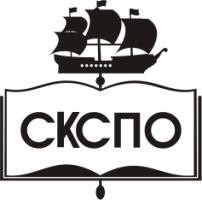 государственное автономное профессиональное образовательное учреждение Самарской области«Самарский колледж сервиса производственного оборудования имени Героя Российской ФедерацииЕ.В. Золотухина»ОБЩАЯ ХАРАКТЕРИСТИКА РАБОЧЕЙ ПРОГРАММЫ УЧЕБНОЙ ДИСЦИПЛИНЫ………………………………………4      СТРУКТУРА И СОДЕРЖАНИЕ УЧЕБНОЙ ДИСЦИПЛИНЫ…………………………………………………………УСЛОВИЯ РЕАЛИЗАЦИИ ПРОГРАММЫ……………………………………………………… КОНТРОЛЬ И ОЦЕНКА РЕЗУЛЬТАТОВ ОСВОЕНИЯ УЧЕБНОЙ ДИСЦИПЛИНЫ...............................................................Код ПК, ОКУменияЗнанияОК. 01-08, ОК.10,ПК. 5.3- организовывать и проводить мероприятия по защите работающих и населения от негативных воздействий чрезвычайных ситуаций; - предпринимать профилактические меры для снижения уровня опасностей различного вида и их последствий в профессиональной деятельности и быту; - использовать средства индивидуальной и коллективной защиты от оружия массового поражения; - применять первичные средства пожаротушения; ориентироваться в перечне военно-учетных специальностей и самостоятельно определять среди них; родственные полученной специальности; - применять профессиональные знания в ходе исполнения обязанностей военной службы на воинских должностях в соответствии с полученной специальностью; - владеть способами бесконфликтного общения и саморегуляции в повседневной деятельности и экстремальных условиях военной службы; - оказывать первую помощь пострадавшим.- принципы обеспечения устойчивости объектов экономики, прогнозирования развития событий и оценки последствий при техногенных чрезвычайных ситуациях и стихийных явлениях, в том числе в условиях противодействия терроризму как серьезной угрозе национальной безопасности России; - основные виды потенциальных опасностей и их последствия в профессиональной деятельности и быту, принципы снижения вероятности их реализации; основы военной службы и обороны государства; - задачи и основные мероприятия гражданской обороны; - способы защиты населения от оружия массового поражения; -меры пожарной безопасности и правила безопасного поведения при пожарах; - организацию и порядок призыва граждан на военную службу и поступления на нее в добровольном порядке; - основные виды вооружения, военной техники и специального снаряжения, состоящих на вооружении, (оснащении) воинских подразделений, в которых имеются военно-учетные специальности, родственные специальностям СПО; - порядок и правила оказания первой помощи пострадавшим.Вид учебной работыОбъем в часахОбязательная учебная нагрузка 70в том числе:в том числе:теоретическое обучение20практические занятия 48Самостоятельная работа 2Промежуточная аттестация диф. зачёт 2Наименование разделов и темСодержание учебного материала и формы организации деятельности обучающихсяСодержание учебного материала и формы организации деятельности обучающихсяОбъем в часахОсваиваемые элементы компетенцийРаздел 1. Чрезвычайные ситуации мирного и военного времени. Организация защиты населения итерриторий в чрезвычайных ситуацияхРаздел 1. Чрезвычайные ситуации мирного и военного времени. Организация защиты населения итерриторий в чрезвычайных ситуацияхРаздел 1. Чрезвычайные ситуации мирного и военного времени. Организация защиты населения итерриторий в чрезвычайных ситуацияхТема 1.1.Нормативно-правовая базабезопасностижизнедеятельностиТема 1.1.Нормативно-правовая базабезопасностижизнедеятельностиСодержание учебного материала4ОК 01-08, 10ПК 5.3Тема 1.1.Нормативно-правовая базабезопасностижизнедеятельностиТема 1.1.Нормативно-правовая базабезопасностижизнедеятельности1.  Правовые основы организации защиты населения РФ от чрезвычайных ситуаций мирного времени. Федеральные законы: “О защите населения и территорий от чрезвычайных ситуаций природного и техногенного характера”, “О пожарной безопасности”, “О радиационной безопасности населения”, “О гражданской обороне”; нормативно- правовые акты: Постановление Правительства РФ “О единой государственной системе предупреждения и ликвидации чрезвычайных ситуаций”, “О государственном надзоре и контроле за соблюдением законодательства РФ о труде и охране труда”, “О службе охраны труда”, “О Федеральной инспекции труда”. Государственные органы по надзору и контролю, их функции по защите населения и работающих граждан РФ.4ОК 01-08, 10ПК 5.3Тема 1.1.Нормативно-правовая базабезопасностижизнедеятельностиТема 1.1.Нормативно-правовая базабезопасностижизнедеятельностиПрактические занятия 2ОК 01-08, 10ПК 5.3Тема 1.1.Нормативно-правовая базабезопасностижизнедеятельностиТема 1.1.Нормативно-правовая базабезопасностижизнедеятельности1  Практическая работа №1  Беседа, составление таблицы по теме «Характеристика Ч.С. природного и техногенного характера».                                                                              2ОК 01-08, 10ПК 5.3Тема 1.1.Нормативно-правовая базабезопасностижизнедеятельностиТема 1.1.Нормативно-правовая базабезопасностижизнедеятельности2   Составление алгоритма правил поведения при возникновении ЧС2ОК 01-08, 10ПК 5.3Тема 1.1.Нормативно-правовая базабезопасностижизнедеятельностиТема 1.1.Нормативно-правовая базабезопасностижизнедеятельностиСамостоятельная работа обучающихся 2ОК 01-08, 10ПК 5.3Тема 1.1.Нормативно-правовая базабезопасностижизнедеятельностиТема 1.1.Нормативно-правовая базабезопасностижизнедеятельности Подготовить материал по теме « Способы защиты от чрезвычайных ситуаций мирного и военного времени»2ОК 01-08, 10ПК 5.3Тема 1.2.Основные виды потенциальных опасностей и ихпоследствияТема 1.2.Основные виды потенциальных опасностей и ихпоследствияСодержание учебного материала3ОК 01-08, 10ПК 5.3Тема 1.2.Основные виды потенциальных опасностей и ихпоследствияТема 1.2.Основные виды потенциальных опасностей и ихпоследствия1.  Причины возникновения чрезвычайных ситуаций. Термины и определения основных понятий чрезвычайных ситуаций. Общая характеристика ЧС природного происхождения. Классификация ЧС природного происхождения. Общая характеристика ЧС техногенного происхождения. Классификация техногенных ЧС. Последствия ЧС для человека, производственной и бытовой среды.3ОК 01-08, 10ПК 5.3Тема 1.2.Основные виды потенциальных опасностей и ихпоследствияТема 1.2.Основные виды потенциальных опасностей и ихпоследствия2. Современные средства поражения и их поражающие факторы. Оружие массового поражения: ядерное, биологическое, химическое. Меры безопасности населения, оказавшегося на территории военных действий.3ОК 01-08, 10ПК 5.3Тема 1.2.Основные виды потенциальных опасностей и ихпоследствияТема 1.2.Основные виды потенциальных опасностей и ихпоследствияПрактические занятия 2ОК 01-08, 10ПК 5.3Тема 1.2.Основные виды потенциальных опасностей и ихпоследствияТема 1.2.Основные виды потенциальных опасностей и ихпоследствия1.Практическая работа №2 Изучение основных способов пожаротушения и различные виды огнегасящих веществ.2ОК 01-08, 10ПК 5.3Тема 1.3.Принципыобеспеченияустойчивости объектов экономикиСодержание учебного материалаСодержание учебного материала3ОК 01-08, 10ПК 5.3Тема 1.3.Принципыобеспеченияустойчивости объектов экономики1.  Понятие устойчивости объекта экономики. Факторы, определяющиеусловия функционирования технических систем и бытовых объектов. Принципы обеспечения устойчивости объектов экономики в условиях противодействия терроризму как серьезной угрозе национальной безопасности России.1.  Понятие устойчивости объекта экономики. Факторы, определяющиеусловия функционирования технических систем и бытовых объектов. Принципы обеспечения устойчивости объектов экономики в условиях противодействия терроризму как серьезной угрозе национальной безопасности России.3ОК 01-08, 10ПК 5.3Тема 1.3.Принципыобеспеченияустойчивости объектов экономикиПрактические занятия Практические занятия 2ОК 01-08, 10ПК 5.3Тема 1.3.Принципыобеспеченияустойчивости объектов экономики  Практическое занятие № 3 Составление таблицы. Беседа по теме « Полиция РФ – система защиты граждан от противоправных посягательств».  Практическое занятие № 3 Составление таблицы. Беседа по теме « Полиция РФ – система защиты граждан от противоправных посягательств».2ОК 01-08, 10ПК 5.3Тема 1.4.Мониторинги прогнозирование развития событий и оценка последствий при ЧС и стихийных явленияхСодержание учебного материалаСодержание учебного материала4ОК 01-08, 10ПК 5.3Тема 1.4.Мониторинги прогнозирование развития событий и оценка последствий при ЧС и стихийных явлениях1. Назначение мониторинга и прогнозирования. Задачи прогнозирования ЧС. Выявление обстановки и сбор информации. Прогнозная оценка обстановки, этапы и методы. Использование данных мониторинга для защиты населения и предотвращения ЧС.1. Назначение мониторинга и прогнозирования. Задачи прогнозирования ЧС. Выявление обстановки и сбор информации. Прогнозная оценка обстановки, этапы и методы. Использование данных мониторинга для защиты населения и предотвращения ЧС.4ОК 01-08, 10ПК 5.3Тема 1.4.Мониторинги прогнозирование развития событий и оценка последствий при ЧС и стихийных явленияхПрактические занятия Практические занятия 2ОК 01-08, 10ПК 5.3Тема 1.4.Мониторинги прогнозирование развития событий и оценка последствий при ЧС и стихийных явленияхПрактическое занятие № 4.Изучение материала  и обсуждение по теме «РСЧС, ее предназначение, структура, задачи».Практическое занятие № 4.Изучение материала  и обсуждение по теме «РСЧС, ее предназначение, структура, задачи».2ОК 01-08, 10ПК 5.3Тема 1.5. Гражданская оборона. Единая государственная система предупреждения и ликвидации чрезвычайных ситуаций (РСЧС).Содержание учебного материалаСодержание учебного материала4ОК 01-08, 10ПК 5.3Тема 1.5. Гражданская оборона. Единая государственная система предупреждения и ликвидации чрезвычайных ситуаций (РСЧС).1.Гражданская оборона, основные понятия и определения, задачи гражданской обороны. Структура и органы управления гражданской обороной. План гражданской обороны на предприятии. Мероприятия гражданской обороны. Организация гражданской обороны в образовательном учреждении, ее предназначение. РСЧС, история ее создания, предназначение, структура, задачи, решаемые по защите населения от чрезвычайных ситуаций.1.Гражданская оборона, основные понятия и определения, задачи гражданской обороны. Структура и органы управления гражданской обороной. План гражданской обороны на предприятии. Мероприятия гражданской обороны. Организация гражданской обороны в образовательном учреждении, ее предназначение. РСЧС, история ее создания, предназначение, структура, задачи, решаемые по защите населения от чрезвычайных ситуаций.4ОК 01-08, 10ПК 5.3Тема 1.6.Оповещениеи информированиенаселения вусловиях ЧССодержание учебного материалаСодержание учебного материала4ОК 01-08, 10ПК 5.3Тема 1.6.Оповещениеи информированиенаселения вусловиях ЧС1 Оповещение и информирование населения об опасностях, возникающих в чрезвычайных ситуациях военного и мирного времени.1 Оповещение и информирование населения об опасностях, возникающих в чрезвычайных ситуациях военного и мирного времени.4ОК 01-08, 10ПК 5.3Тема 1.6.Оповещениеи информированиенаселения вусловиях ЧСПрактические занятия Практические занятия 2ОК 01-08, 10ПК 5.3Тема 1.6.Оповещениеи информированиенаселения вусловиях ЧС1.Практическая работа №5 Отработка действий работающих и населения при эвакуации.1.Практическая работа №5 Отработка действий работающих и населения при эвакуации.2ОК 01-08, 10ПК 5.3Тема 1.7.Инженернаяи индивидуальнаязащита. Видызащитныхсооружений иправила поведения в них.Содержание учебного материалаСодержание учебного материала4ОК 01-08, 10ПК 5.3Тема 1.7.Инженернаяи индивидуальнаязащита. Видызащитныхсооружений иправила поведения в них.1.  Мероприятия по защите населения. Организация инженерной защитынаселения от поражающих факторов чрезвычайных ситуаций мирного и военного времени. Защитные сооружения гражданской обороны. Основное предназначение защитных сооружений гражданской обороны. Виды защитных сооружений. Правила поведения в защитных сооружениях. Санитарная обработка людей после пребывания их в зонах заражения.1.  Мероприятия по защите населения. Организация инженерной защитынаселения от поражающих факторов чрезвычайных ситуаций мирного и военного времени. Защитные сооружения гражданской обороны. Основное предназначение защитных сооружений гражданской обороны. Виды защитных сооружений. Правила поведения в защитных сооружениях. Санитарная обработка людей после пребывания их в зонах заражения.4ОК 01-08, 10ПК 5.3Тема 1.7.Инженернаяи индивидуальнаязащита. Видызащитныхсооружений иправила поведения в них.Практические занятия Практические занятия 4ОК 01-08, 10ПК 5.3Тема 1.7.Инженернаяи индивидуальнаязащита. Видызащитныхсооружений иправила поведения в них.1.Практическая работа №6 Составление схемы  По теме «Действий населения при ЧС военного характера».1.Практическая работа №6 Составление схемы  По теме «Действий населения при ЧС военного характера».2ОК 01-08, 10ПК 5.3Тема 1.8.Обеспечениездорового образа жизниСодержание учебного материалаСодержание учебного материала4ОК 01-08, 10Тема 1.8.Обеспечениездорового образа жизни1.  Здоровый образ жизни как необходимое условие сохранения и укрепления здоровья человека и общества. Влияние неблагоприятной окружающей среды на здоровье человека. Психологическая уравновешенность и ее значение для здоровья. Режим дня, труда и отдыха. Рациональное питание и его значение для здоровья. Влияние двигательной активности на здоровья человека. Закаливание и его влияние на здоровье. Правила личной гигиены и здоровья человека.1.  Здоровый образ жизни как необходимое условие сохранения и укрепления здоровья человека и общества. Влияние неблагоприятной окружающей среды на здоровье человека. Психологическая уравновешенность и ее значение для здоровья. Режим дня, труда и отдыха. Рациональное питание и его значение для здоровья. Влияние двигательной активности на здоровья человека. Закаливание и его влияние на здоровье. Правила личной гигиены и здоровья человека.4ОК 01-08, 10Тема 1.8.Обеспечениездорового образа жизниПрактические занятия Практические занятия 2ОК 01-08, 10Тема 1.8.Обеспечениездорового образа жизни.Практическая работа №7 Составление эссе по теме: «Режим рабочего дня и здоровый образ жизни». Беседы по теме «Профилактика вредных привычек»; «Режим дня, труда и отдыха»;  «Влияние двигательной активности на здоровье»..Практическая работа №7 Составление эссе по теме: «Режим рабочего дня и здоровый образ жизни». Беседы по теме «Профилактика вредных привычек»; «Режим дня, труда и отдыха»;  «Влияние двигательной активности на здоровье».2ОК 01-08, 10Раздел 2. Основы военной службы и обороны государстваРаздел 2. Основы военной службы и обороны государстваРаздел 2. Основы военной службы и обороны государства21Тема 2.1.Национальнаябезопасность РФТема 2.1.Национальнаябезопасность РФСодержание учебного материала4ОК 01-08, 10ПК 5.3Тема 2.1.Национальнаябезопасность РФТема 2.1.Национальнаябезопасность РФ1.  Национальные интересы РФ. Принципы обеспечение военной безопасности. Основы обороны государства. Организация обороны государства.4ОК 01-08, 10ПК 5.3Тема 2.2Функции и основные задачи, структура современных ВС РФТема 2.2Функции и основные задачи, структура современных ВС РФСодержание учебного материала4ОК 01-08, 10ПК 5.3Тема 2.2Функции и основные задачи, структура современных ВС РФТема 2.2Функции и основные задачи, структура современных ВС РФ1.  ВС РФ. Комплектование и руководство ВС. Основные задачи ВС. Приоритетные направления военно-технического обеспечения безопасности России. Структура ВС.4ОК 01-08, 10ПК 5.3Тема 2.2Функции и основные задачи, структура современных ВС РФТема 2.2Функции и основные задачи, структура современных ВС РФПрактические занятия 2ОК 01-08, 10ПК 5.3Тема 2.2Функции и основные задачи, структура современных ВС РФТема 2.2Функции и основные задачи, структура современных ВС РФ Практическая работа №8 Обсуждение тем «Реформа Вооруженных Сил». «Альтернативная гражданская служба». «Общие права и обязанности военнослужащих».2ОК 01-08, 10ПК 5.3Тема 2.3.Порядок прохождениявоенной службыТема 2.3.Порядок прохождениявоенной службыСодержание учебного материала4ОК 01-08, 10ПК 5.3Тема 2.3.Порядок прохождениявоенной службыТема 2.3.Порядок прохождениявоенной службы1.  ФЗ "О воинской обязанности и военной службе". Порядок призыва ипрохождения военных сборов. Назначение на воинские должности. Устав внутренней службы. Устав гарнизонной и караульной служб.4ОК 01-08, 10ПК 5.3Тема 2.3.Порядок прохождениявоенной службыТема 2.3.Порядок прохождениявоенной службыПрактические занятия 2ОК 01-08, 10ПК 5.3Тема 2.3.Порядок прохождениявоенной службыТема 2.3.Порядок прохождениявоенной службы1.Практическая работа № 9 Изучение Устава внутренней службы.2ОК 01-08, 10ПК 5.3Раздел 3. Основы медицинских знаний и здорового образа жизниРаздел 3. Основы медицинских знаний и здорового образа жизниРаздел 3. Основы медицинских знаний и здорового образа жизни21Тема 3.1.Общие правила оказания первой доврачебной помощиТема 3.1.Общие правила оказания первой доврачебной помощиСодержание учебного материала4ОК 01-08, 10ПК 5.3Тема 3.1.Общие правила оказания первой доврачебной помощиТема 3.1.Общие правила оказания первой доврачебной помощи1.  Сущность оказания первой помощи пострадавшим. Принципы оказания ПП. Последовательность действий при оказании ПП. Мероприятия ПП. Определение признаков жизни. Алгоритм оказания первой доврачебной помощи. Организация транспортировки пострадавших в лечебные учреждения.4ОК 01-08, 10ПК 5.3Тема 3.1.Общие правила оказания первой доврачебной помощиТема 3.1.Общие правила оказания первой доврачебной помощиПрактические занятия. 2ОК 01-08, 10ПК 5.3Тема 3.1.Общие правила оказания первой доврачебной помощиТема 3.1.Общие правила оказания первой доврачебной помощи1.Практическая работа №10 Приемы искусственной вентиляции легких и непрямого массажа сердца. Разработка ситуационных задач и составление алгоритма действий при оказании первой медицинской помощи при травмах на производственном участке.Практическая работа №11 Правила наложения повязок2ОК 01-08, 10ПК 5.3Промежуточная аттестацияПромежуточная аттестацияПромежуточная аттестация2ОК 01-08, 10ПК 5.3Всего:Всего:Всего:70Результаты обученияКритерии оценкиМетоды оценкиЗнания:Принципы обеспечения устойчивости объектов экономики, прогнозирования развития событий и оценки последствий при техногенных чрезвычайных ситуациях и стихийных явлениях, в том числе в условиях противодействия терроризму как серьезной угрозе национальной безопасности России; Демонстрирует знания нормативных документов в своей профессиональной деятельности, демонстрирует готовность к соблюдению действующего законодательства и требований нормативных документов, в том числе условиях противодействия терроризму;Владеет информацией об государственных системах защиты национальной безопасности России.Оценка решений ситуационных задачТестированиеУстный опросПрактические занятияРолевые игрыЗачетОсновные виды потенциальных опасностей и их последствия в профессиональной деятельности и быту, принципы снижения вероятности их реализации;Дает характеристику различным видам потенциальных опасностей и перечислять их последствияОценка решений ситуационных задачТестированиеУстный опросПрактические занятияРолевые игрыЗачетОсновы военной службы и обороны государства;Демонстрирует знания основ военной службы т оборон государстваОценка решений ситуационных задачТестированиеУстный опросПрактические занятияРолевые игрыЗачетЗадачи и основные мероприятия гражданской обороны; Формулирует задачи и основные мероприятия ГО, перечислять способы защиты населения от ОМП.Оценка решений ситуационных задачТестированиеУстный опросПрактические занятияРолевые игрыЗачетСпособы защиты населения от оружия массового поражения;Формулирует задачи и основные мероприятия ГО, перечисляет способы защиты населения от ОМП.Оценка решений ситуационных задачТестированиеУстный опросПрактические занятияРолевые игрыЗачетМеры пожарной безопасности и правила безопасного поведения при пожарах;Демонстрирует знания эффективных превентивных мер для предотвращения пожароопасных ситуаций;Умеет определять пожаро- и взрыво- опасность различных материалов.Оценка решений ситуационных задачТестированиеУстный опросПрактические занятияРолевые игрыЗачетОрганизацию и порядок призыва граждан на военную службу и поступления на нее в добровольном порядке;Владеет знаниями об организации и порядке призыва граждан на военную службуОсновные виды вооружения, военной техники и специального снаряжения, состоящих на вооружении(оснащении) воинских подразделений, в которых имеются военно-учетные специальности, родственные специальностям СПО;Ориентируется в видах вооружения, военной техники и специального снаряжения, состоящих на вооружении (оснащении) воинских подразделений, в которых имеются военно-учетные специальности, родственные специальностям СПОПорядок и правила оказания первой помощи пострадавшим.Демонстрирует знания в области анатомо-физиологическихпоследствий воздействия начеловека травмирующих, вредныхи поражающих факторов;Демонстрирует знания порядка и правил оказания первой помощи пострадавшим, в том числе при транспортировкеУмения:Организовывать и проводить мероприятия по защите работающих и населения от негативных воздействий чрезвычайных ситуаций; Способен разработать алгоритм действий организовать и провести мероприятия по защите работающих и населения от негативных воздействий ЧСНаблюдение в процессе практических занятийОценка решений ситуационных задачЭкспертная оценкааудиторной ивнеаудиторной работы,ЗачетПредпринимать профилактические меры для снижения уровня опасностей различного вида и их последствий в профессиональной деятельности и быту.Владеть мерами по снижению опасностей различного видаНаблюдение в процессе практических занятийОценка решений ситуационных задачЭкспертная оценкааудиторной ивнеаудиторной работы,ЗачетИспользовать средства индивидуальной и коллективной защиты от оружия массового пораженияДемонстрирует умения использоватьсредства индивидуальной защиты и оцениваетправильность их примененияНаблюдение в процессе практических занятийОценка решений ситуационных задачЭкспертная оценкааудиторной ивнеаудиторной работы,ЗачетПрименять первичные средства пожаротушенияДемонстрирует умения пользоватьсяпервичными средствами пожаротушения и оценивает правильность их примененияНаблюдение в процессе практических занятийОценка решений ситуационных задачЭкспертная оценкааудиторной ивнеаудиторной работы,ЗачетОриентироваться в перечне военно-учетных специальностей и самостоятельно определять среди них  родственные полученной специальностиОтличает виды вооруженных сил, ориентируется в перечне военно-учетных специальностей.Наблюдение в процессе практических занятийОценка решений ситуационных задачЭкспертная оценкааудиторной ивнеаудиторной работы,ЗачетВладеть способами бесконфликтного общения и саморегуляции в повседневной деятельности и экстремальных условиях военной службыДемонстрирует владение особенностями бесконфликтного поведения в повседневной деятельности, в условиях ЧС мирного и военного временНаблюдение в процессе практических занятийОценка решений ситуационных задачЭкспертная оценкааудиторной ивнеаудиторной работы,ЗачетОказывать первую помощь пострадавшим.Демонстрирует умения оказывать первуюпомощь пострадавшим;В правильной последовательности осуществляет манипуляции по оказанию первойпомощи.Наблюдение в процессе практических занятийОценка решений ситуационных задачЭкспертная оценкааудиторной ивнеаудиторной работы,Зачет